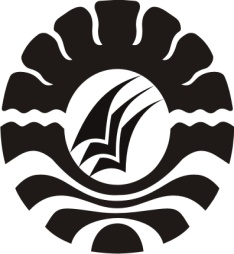 SKRIPSIPENERAPAN TEKNIK THINK PAIR SHARE DALAM BIMBINGAN KARIR UNTUK MENINGKATKAN KEMAMPUAN SISWA DALAM PENGAMBILAN KEPUTUSAN KARIR DI SMA NEGERI 1 PATAMPANUA KAB. PINRANGNURAFNI FADILLAHJURUSAN PSIKOLOGI PENDIDIKAN DAN BIMBINGANFAKULTAS ILMU PENDIDIKANUNIVERSITAS NEGERI MAKASSAR2013